Hitteplan: wat te doen bij warm weer?Een hitteplan is een overzicht van preventiemaatregelen per werkpost. Deze maatregelen kan je als werkgever nemen op het ogenblik dat de temperatuur een bepaalde drempelwaarde overschrijdt. Dit plan communiceer je op voorhand naar je werknemers. Op die manier is alles voor iedereen duidelijk en laat je geen ruimte voor discussie.De tabel hieronder geldt als voorbeeld. Je kan de cellen leegmaken en terug aanvullen met je eigen informatie. Of je kan dit sjabloon gebruiken ter inspiratie bij het opstellen van je eigen hitteplan. Tabel WBGT-waardeOp het internet vind je tal van deze tabellen. Deze tabel gaat uit van een situatie met luchtstroming (1 m/s) en zonder warmtestraling.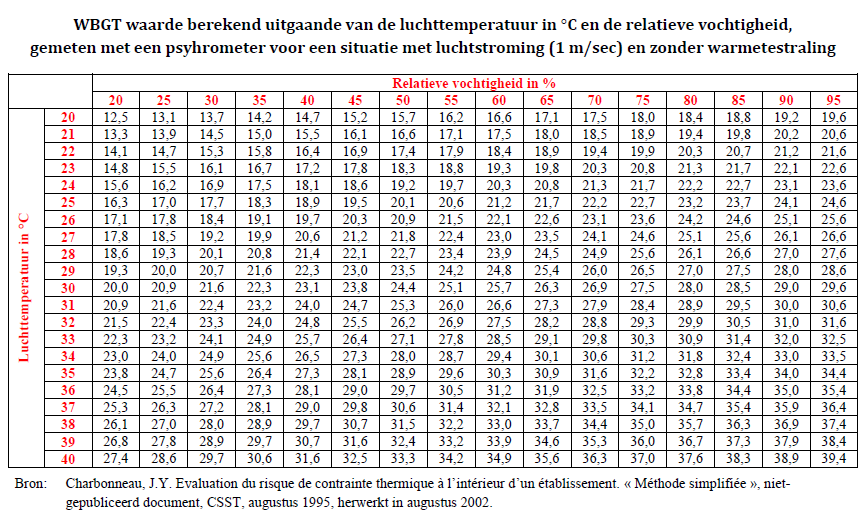 Copyright Liantis externe dienst voor preventie en bescherming vzw, 2019Liantis streeft ernaar advies te verlenen op een zorgvuldige manier, gebaseerd op de huidig beschikbare informatie. Gezien de snelle evolutie van de informatie is Liantis niet verantwoordelijk voor onvolledige of interpreteerbare gegevens en documenten, en kan dan ook niet aansprakelijk gesteld worden voor enige vermeende schade ingevolge het gebruik van de informatie. Niettemin stelt Liantis alles in het werk om de informatie die ze ter beschikking stelt zo goed en zo snel mogelijk bij te werken. Indien bepaalde informatie niet correct is, gelieve Liantis zo snel mogelijk te verwittigen. In dit geval stelt Liantis alles in het werk om dit zo snel mogelijk recht te zetten.hitteplan – afdeling metaalbewerkinghitteplan – afdeling metaalbewerkinghitteplan – afdeling metaalbewerkinghitteplan – afdeling metaalbewerkinghitteplan – afdeling metaalbewerkinghitteplan – afdeling metaalbewerkinghitteplan – afdeling metaalbewerkinghitteplan – afdeling metaalbewerkinghitteplan – afdeling metaalbewerkingNaam werkpostAfdeling metaalbewerkingAfdeling metaalbewerkingAfdeling metaalbewerkingAfdeling metaalbewerkingAfdeling metaalbewerkingAfdeling metaalbewerkingAfdeling metaalbewerkingAfdeling metaalbewerkingUit te voeren takenAssemblage metalen onderdelenAssemblage metalen onderdelenAssemblage metalen onderdelenAssemblage metalen onderdelenAssemblage metalen onderdelenAssemblage metalen onderdelenAssemblage metalen onderdelenAssemblage metalen onderdelenInschatting fysieke belasting (actiewaarde WBGT) Zeer licht werk (29) Licht werk (29) Licht werk (29) Halfzwaar werk (26) Halfzwaar werk (26) Zwaar werk (22) Zwaar werk (22) Zeer zwaar werk (18)Rechtstreekse instraling van de zon Ja Ja Ja Ja Nee Nee Nee NeeBepaling van de WBGT WBGT-tabel in bijlage WBGT-tabel in bijlage Andere methode: Andere methode: Andere methode: Andere methode: Andere methode: Andere methode:Locatie metingCentraal in de assemblageruimteCentraal in de assemblageruimteCentraal in de assemblageruimteCentraal in de assemblageruimteCentraal in de assemblageruimteCentraal in de assemblageruimteCentraal in de assemblageruimteCentraal in de assemblageruimteMaatregelen bij overschrijding WBGT-waardeMaatregelen bij overschrijding WBGT-waardeMaatregelen bij overschrijding WBGT-waardeMaatregelen bij overschrijding WBGT-waardeMaatregelen bij overschrijding WBGT-waardeMaatregelen bij overschrijding WBGT-waardeMaatregelen bij overschrijding WBGT-waardeMaatregelen bij overschrijding WBGT-waardeMaatregelen bij overschrijding WBGT-waardeWBGTTechnische maatregelenTechnische maatregelenOrganisatorische maatregelenOrganisatorische maatregelenOrganisatorische maatregelenOrganisatorische maatregelenKledij en PBMKledij en PBM0 (altijd van toepassing)Airco aanwezig op rustplek of refter. Afscherming tegen instraling zon is mogelijk.Airco aanwezig op rustplek of refter. Afscherming tegen instraling zon is mogelijk.Gratis gekoeld water. Werktempo te bepalen in overleg met leidinggevende.Gratis gekoeld water. Werktempo te bepalen in overleg met leidinggevende.Gratis gekoeld water. Werktempo te bepalen in overleg met leidinggevende.Gratis gekoeld water. Werktempo te bepalen in overleg met leidinggevende.Brandbestendige overall is steeds verplicht.Brandbestendige overall is steeds verplicht.> 26Plaatsen van ventilator.Plaatsen van ventilator.Mogelijkheid tot aangepast uurrooster.Mogelijkheid tot aangepast uurrooster.Mogelijkheid tot aangepast uurrooster.Mogelijkheid tot aangepast uurrooster.> 27Mogelijkheid tot nemen van douche tijdens middagpauze.Mogelijkheid tot nemen van douche tijdens middagpauze.Nemen van extra pauzes (45 minuten werk – 15 minuten pauze).Nemen van extra pauzes (45 minuten werk – 15 minuten pauze).Nemen van extra pauzes (45 minuten werk – 15 minuten pauze).Nemen van extra pauzes (45 minuten werk – 15 minuten pauze).Eventueel vest met actieve koeling ter beschikking stellen.Eventueel vest met actieve koeling ter beschikking stellen.> 28Mogelijkheid tot nemen van douche tijdens pauzes.Mogelijkheid tot nemen van douche tijdens pauzes.Nemen van extra pauzes (30 minuten werk – 30 minuten pauze OF jobrotatie met taken waarbij men de overall niet hoeft te dragen.Nemen van extra pauzes (30 minuten werk – 30 minuten pauze OF jobrotatie met taken waarbij men de overall niet hoeft te dragen.Nemen van extra pauzes (30 minuten werk – 30 minuten pauze OF jobrotatie met taken waarbij men de overall niet hoeft te dragen.Nemen van extra pauzes (30 minuten werk – 30 minuten pauze OF jobrotatie met taken waarbij men de overall niet hoeft te dragen.